Publicado en Madrid el 12/11/2020 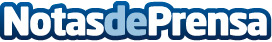 Estudio de Herbalife Nutrition: La falta de recursos y formación frenan a las españolas a emprenderSegún el estudio de One Poll para Herbalife Nutrition, realizado a 1.000 mujeres españolas, éstas emprenderían, pero les asusta la inversión necesaria, la falta de conocimientos empresariales y sentir que no tienen información suficiente para despegarDatos de contacto:Herbalife International de España, S.A.917818090Nota de prensa publicada en: https://www.notasdeprensa.es/estudio-de-herbalife-nutrition-la-falta-de Categorias: Emprendedores Recursos humanos http://www.notasdeprensa.es